Presseinformation»Christkindlmord« von Karina BaumannMeßkirch, September 2022Spannung, Lebensweisheiten und Humor
Der neue Advents-Krimi von Karina BaumannWeihnachtlicher Krimi aus Oberösterreich Die Glühweinstandbesitzerin Mitzi ermittelt mit ländlich deftigem CharmeZum BuchVorweihnachtszeit in Steyr, einer beschaulichen Kleinstadt im oberösterreichischen Alpenvorland. Die Glühweinstandbesitzerin Maria »Mitzi« Eisenhuber findet in ihrem Adventstandl die Leiche des Steyrer Christkindls. Für Chefinspektor Wilhelm Kleinlich ist Mitzi damit eine der Hauptverdächtigen. Dass die resche Standlfrau auch beim Auffinden einer zweiten Leiche dabei ist, macht das Verhältnis zwischen den beiden nicht einfacher. Bei dem zweiten Toten handelt es sich um Pawel Pastornek, Inhaber eines örtlichen Vergnügungslokals. Er war ein guter Freund von Mitzi und Kunde ihres Cateringservices. Das nimmt Mitzi persönlich. Gemeinsam mit Inspektor Kleinlich und dessen Assistenten Neuer begibt sie sich auf Mörderjagd. Doch während das Dreiergespann auf dem besten Weg zu sein scheint, den Täter zu überführen, gibt es einen weiteren Todesfall. Ein dritter Mord?Die AutorinKarina Baumann ist Steyrerin aus ganzem Herzen. Aufgewachsen in der Nachbargemeinde Garsten, zog es sie schon bald in die Stadt, aus der sie nicht mehr weg möchte. Hier arbeitet sie als Bürokauffrau und widmet den größten Teil ihrer Freizeit dem Schreiben – unter anderem ist sie ein Gründungsmitglied der Steyrer Schreibgruppe »textQuartett«. »Christkindlmord« ist ihr Debütroman.ChristkindlmordKarina Baumann172 SeitenEUR 13,00 [D] / EUR 13,00 [A]ISBN 978-3-8392-0240-1Erscheinungstermin: 14. September 2022Kontaktadresse: Gmeiner-Verlag GmbH Laura OberndorffIm Ehnried 588605 MeßkirchTelefon: 07575/2095-154Fax: 07575/2095-29laura.oberndorff@gmeiner-verlag.dewww.gmeiner-verlag.deCover und Porträtbild zum Download (Verlinkung hinterlegt)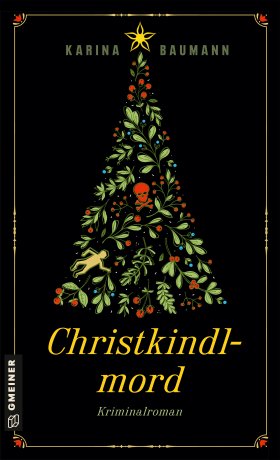 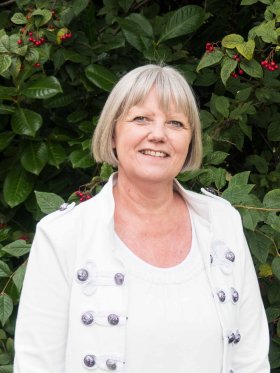 				    Bildrechte © Mareike BaumannAnforderung von Rezensionsexemplaren:Karina Baumann »Christkindlmord«, ISBN 978-3-8392-0240-1Absender:RedaktionAnsprechpartnerStraßeLand-PLZ OrtTelefon / TelefaxE-Mail